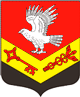 Муниципальное образование«ЗАНЕВСКОЕ   ГОРОДСКОЕ   ПОСЕЛЕНИЕ»Всеволожского муниципального района Ленинградской областиАДМИНИСТРАЦИЯПОСТАНОВЛЕНИЕ29.04.2021	№ 385д. ЗаневкаО проведении выборов членов инициативной комиссии в г.п. Янино-1 В соответствии с Федеральным законом от 06.10.2003 № 131-ФЗ
 «Об общих принципах организации местного самоуправления в Российской Федерации», в целях реализации областного закона Ленинградской области от 15.01.2018 № 3-оз «О содействии участию населения в осуществлении местного самоуправления в иных формах на территориях административных центров муниципальных образований Ленинградской области», решения совета депутатов МО «Заневское городское поселение» от 30.01.2018 № 02 «Об утверждении Положения об инициативной комиссии на территории городского поселка Янино-1 Всеволожского муниципального района Ленинградской области», администрация муниципального образования «Заневское городское поселение» Всеволожского муниципального района Ленинградской областиПОСТАНОВЛЯЕТ:Организовать и провести выборы членов инициативной комиссии на территории гп. Янино-1.Утвердить график проведения вышеуказанных выборов согласно приложению.Настоящее постановление вступает в силу после опубликования в газете «Заневский вестник».Настоящее постановление разместить на официальном сайте муниципального образования http://www.zanevkaorg.ru.Контроль над исполнением постановления возложить на заместителя главы администрации Гречица В.В.Глава администрации							         А.В. Гердий Приложениек постановлению администрацииМО «Заневское городское поселение»от  29.04.2021  №  385График выборов членов инициативной комиссии в гп. Янино-1 Дата и время проведенияГраницы территорииМесто проведения18 мая 18:00г. п. Янино-1 (ул. Новая, д. 2, 3, 4, 5, 6, 12, ул. Заневская, д. 3, 5, 7)ул. Новая, на детской площадке возле дома 1218 мая 17:00г. п. Янино-1 (ул. Голландская, ул. Оранжевая)ул. Голландская, на детской площадке возле дома 10